附件：                 参会单位名单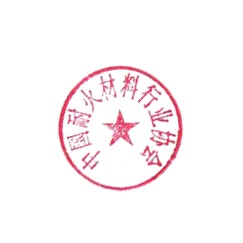 统计年会参会单位统计年会参会单位通达耐火技术有限公司安徽马鞍耐火材料有限公司北京利尔高温材料股份有限公司山东济南镁碳砖厂有限公司瑞泰科技股份有限公司山东鲁阳节能材料股份有限公司北京首钢耐材炉料有限公司山东省耐火原材料公司唐山市国亮特殊耐火材料有限公司济南钢铁集团耐火材料有限责任公司唐山时创高温材料股份有限公司山东鲁桥新材料股份有限公司唐山六方碳化硅有限公司青岛正望钢水控制股份有限公司山西盂县西小坪耐火材料有限公司淄博市鲁中耐火材料有限公司禄伟堡太钢(集团)耐火材料有限公司山东淄博八陡耐火材料有限公司孝义市和中兴矿产有限公司濮阳濮耐高温材料(集团)股份有限公司山西圣火炉料有限公司郑州振东科技有限公司山西昊业新材料开发有限公司郑州华威耐火材料股份有限公司山西高科耐火材料股份有限公司中钢集团洛阳耐火材料研究院有限公司中国有色集团晋铝耐材有限公司中钢集团耐火材料有限公司包钢利尔高温材料有限公司巩义市第五耐火材料总厂营口金龙耐材集团河南春胜耐火材料有限公司海城后英经贸集团有限公司河南熔金高温材料股份有限公司辽宁青花耐火材料股份有限公司郑州安耐克实业有限公司大石桥市欣立耐火材料厂武汉钢铁集团耐火材料有限责任公司辽宁金鼎镁矿集团有限公司武汉瑞升特种耐火材料有限责任公司营口永吉麦格新型耐材有限公司河南特耐工程材料有限公司 辽宁群益集团耐材公司郑州振中电熔新材料有限公司辽宁中镁控股股份有限公司洛阳大洋高性能材料有限公司海城华宇耐火材料有限公司河南兴亚能源有限公司辽宁丰华实业有限公司河南和成无机新材料股份有限公司辽宁中兴矿业集团有限公司湖南湘钢瑞泰科技有限公司辽宁科英耐火材料有限公司攀钢冶金材料有限公司海城镁矿耐火材料总厂成都府天新材料科技有限公司梅河口市跃兴砂轮耐材有限公司宁夏金旌新材料股份有限公司江苏苏嘉集团新材料有限公司辽宁省人民政府工业特种资源保护办公室无锡南方耐火材料有限公司营口耐火材料行业协会宜兴新威利成耐火材料有限公司辽宁耐火材料工业协会江苏昆山思创耐火材料有限公司唐山成联电子商务有限公司（中国耐材之窗网）无锡宝宜耐火材料有限公司阳泉郊区耐火材料行业协会江苏嘉耐高温材料有限公司山西省耐火材料行业协会江苏晶鑫新材料股份有限公司山东耐火材料行业协会浙江湖州父子岭耐材有限公司浙江长兴耐火材料行业管理办公室浙江红鹰集团股份有限公司宜兴市耐火材料行业协会浙江铁狮高温材料有限公司河南省耐火材料行业协会浙江自立股份有限公司河南新密市耐火材料行业协会信用评价参会单位信用评价参会单位辽宁青花耐火材料股份有限公司浙江自立股份有限公司辽宁欣立耐火材料科技集团有限公司淄博八陡耐火材料有限公司营口永吉麦格新型耐材有限公司浙江锦诚耐火材料有限公司辽宁丰华实业有限公司浙江湖州父子岭耐火集团有限公司辽宁中镁控股股份有限公司山东耐材集团鲁耐窑业有限公司大石桥市金龙耐火材料有限公司青岛正望钢水控制股份有限公司山西盂县西小坪耐火材料有限公司济南鲁东耐火材料有限公司北京利尔高温材料股份有限公司河南特耐工程材料股份有限公司山西高科耐火材料股份有限公司武汉钢铁集团耐火材料有限责任公司山西禄纬堡太钢耐火材料有限公司河南和成无机新材料股份有限公司中国有色集团晋铝耐材有限公司中钢集团耐火材料有限公司唐山时创高温材料股份有限公司濮阳濮耐高温材料(集团)股份有限公司通达耐火技术股份有限公司郑州振东科技有限公司江苏晶鑫新材料股份有限公司河南熔金高温材料股份有限公司山东耐火材料集团有限公司